§1210-F.  County Corrections Professional Standards CouncilThe County Corrections Professional Standards Council, established in Title 5, section 12004‑G, subsection 6‑D and referred to in this section as "the council," is established to evaluate and advise the commissioner with regard to the composition of programs and services required pursuant to section 1208‑B, subsection 4; to advise the commissioner with regard to adopting rules and standards for the jails; to develop rules for reporting to the department the information required in section 1208‑B, subsection 5 and, beginning July 1, 2023, as required in section 1210‑E, subsection 6; to develop budget recommendations for the department related to the County Jail Operations Fund established in section 1210‑E, the recommendations for which must be submitted to the commissioner and the Governor as part of the State’s biennial budget process; to make supplemental county jail funding recommendations to the department related to the fund as may be needed from time to time to address shortfalls, emergencies or other needs; and to consider the need for legislation regarding required programs, services and reporting and to submit such legislation to the joint standing committee of the Legislature having jurisdiction over criminal justice and public safety matters.  [PL 2023, c. 135, §4 (AMD).]1.  Membership.  The council consists of 7 members appointed by the commissioner as follows:A.  Two members selected from a list of nominations submitted by a statewide association of county commissioners;  [PL 2021, c. 732, Pt. A, §4 (NEW).]B.  Two members selected from a list of nominations submitted by a statewide association of sheriffs;  [PL 2021, c. 732, Pt. A, §4 (NEW).]C.  One member selected from a list of nominations submitted by a statewide association representing municipalities; and  [PL 2021, c. 732, Pt. A, §4 (NEW).]D.  Two members appointed at the commissioner's discretion.  [PL 2021, c. 732, Pt. A, §4 (NEW).][PL 2021, c. 732, Pt. A, §4 (NEW).]2.  Terms.  Council members serve for 2-year terms and until their successors have been appointed.  A vacancy must be filled in the same manner as the original appointment.[PL 2021, c. 732, Pt. A, §4 (NEW).]3.  First meeting; chair.  When all appointments have been made pursuant to subsection 1, the commissioner shall call the first meeting of the council. By a majority vote, the council shall select a chair from the members appointed under subsection 1, paragraphs A and B to serve a 2-year term.[PL 2021, c. 732, Pt. A, §4 (NEW).]4.  Standards regarding failure to report.  The council shall adopt rules specifying standards regarding reporting data as required by section 1210‑E, subsection 6 to take effect beginning July 1, 2023 and shall adopt rules specifying standards for delaying payments to jails based on failure to report.[PL 2021, c. 732, Pt. A, §4 (NEW).]5.  Rulemaking.  The council shall adopt rules in accordance with this section, section 1210‑E, subsection 7 and section 1208‑B, subsection 5.  Rules adopted pursuant to this subsection are routine technical rules as defined by Title 5, chapter 375, subchapter 2‑A. Rules adopted pursuant to this subsection may not take effect before July 1, 2023.[PL 2021, c. 732, Pt. A, §4 (NEW).]SECTION HISTORYPL 2021, c. 732, Pt. A, §4 (NEW). PL 2023, c. 135, §4 (AMD). The State of Maine claims a copyright in its codified statutes. If you intend to republish this material, we require that you include the following disclaimer in your publication:All copyrights and other rights to statutory text are reserved by the State of Maine. The text included in this publication reflects changes made through the First Regular and First Special Session of the 131st Maine Legislature and is current through November 1. 2023
                    . The text is subject to change without notice. It is a version that has not been officially certified by the Secretary of State. Refer to the Maine Revised Statutes Annotated and supplements for certified text.
                The Office of the Revisor of Statutes also requests that you send us one copy of any statutory publication you may produce. Our goal is not to restrict publishing activity, but to keep track of who is publishing what, to identify any needless duplication and to preserve the State's copyright rights.PLEASE NOTE: The Revisor's Office cannot perform research for or provide legal advice or interpretation of Maine law to the public. If you need legal assistance, please contact a qualified attorney.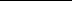 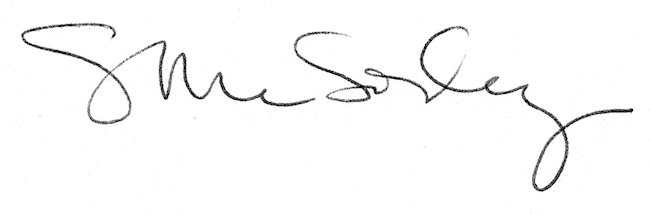 